OPIS PRZEDMIOTU ZAMÓWIENIA- biurowy fotel obrotowyIlość: 30 szt.CECHY PRODUKTU:fotel obrotowy do pracy przy komputerze,system TILT (możliwość swobodnego kołysania w trakcie siedzenia, możliwość blokady oparcia w pozycji pionowej),oparcie i siedzisko o wymiarach zapewniających wygodną pozycję ciała i swobodę ruchów;profilowany miękki zagłówek  wspierający odcinek szyjny kręgosłupa,wyprofilowane oparcie oraz siedzisko zgodnie z naturalnym wygięciem kręgosłupa i odcinkiem udowym kończyn dolnych,regulacja wysokości siedziska,możliwość obrotu wokół osi pionowej w zakresie 360⁰;wygodne podłokietniki, oparcie i zagłówek tapicerowane siatką,siedzisko tapicerowane tkaniną materiałową,stabilna  pięcioramienna podstawa fotela - kółka do powierzchni twardych (parkiet), tapicerka i stelaż fotela – kolor ciemny, stonowany (preferowany czarny),mechanizm regulacji wysokości siedziska łatwo dostępny  (regulacja w pozycji siedzącej),instrukcja użytkowania w komplecie,gwarancja –  min. 2 lataWYMIARY (z tolerancją +/- 3 cm):wysokość: 115-125 cm wysokość siedziska: 45-55 cm szerokość siedziska: 50 cm głębokość siedziska: 49 cm 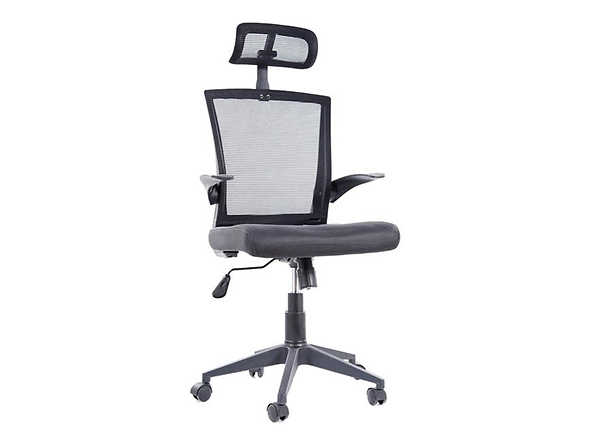                                           Zdjęcie poglądowe